MODULO DI LETTERA DI INVITO ALL'OFFERTA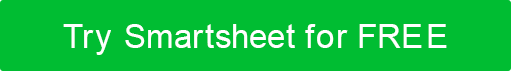 Agli interessati:[Inserisci Azienda/Appaltatore] accetterà proposte di offerta per il suddetto [Nome del progetto].Le offerte ricevute dopo la data e l'ora di chiusura dell'offerta sopra elencate non saranno accettate. Lo scopo di questo progetto è quello di [Inserire scopo]. Le attività e i componenti chiave del progetto includono: [Elenco delle attività e dei componenti chiave].Se sei interessato a presentare un'offerta, ti preghiamo di consegnare tale offerta a questo nome e indirizzo in una busta sigillata. Le offerte devono essere preparate e presentate utilizzando i moduli di offerta forniti e devono essere firmate e autorizzate con inchiostro.Tutte le offerte ricevute entro il suddetto termine devono essere esaminate da [Inserisci nome]. Ti viene ricordato di fare offerte solo per gli oggetti designati nel modulo di scrittura del lavoro. Tutti gli elementi e le attività aggiuntivi saranno considerati separatamente dall'offerta di base, nel caso in cui il proprietario richieda lavoro aggiuntivo o elimini attività dall'ambito di lavoro originale.[Inserisci nome] ha il diritto di rifiutare tutte le offerte a propria discrezione. In caso di domande o dubbi, contatta [Inserisci nome] prima di fare un'offerta. Se selezionato, riceverai un avviso di aggiudicazione dell'offerta, che informerà l'appaltatore della data, dell'ora e del luogo di avvio del progetto che deve avvenire prima che i lavori possano iniziare. Dopo il calcio d'inizio, [Inserisci nome] emetterà un avviso per procedere.Grazie per il vostro tempo e la vostra considerazione di questo invito a fare offerte.Sinceramente [Firma][Il tuo nome]ACCETTAZIONE DELLE OFFERTE PER:ACCETTAZIONE DELLE OFFERTE PER:ACCETTAZIONE DELLE OFFERTE PER:ACCETTAZIONE DELLE OFFERTE PER:INVIA UN'OFFERTA A:OFFERTA N.OFFERTA N.DATA DI APERTURA DELL'OFFERTAOREDATA DI CHIUSURA DELL'OFFERTAORE
DISCONOSCIMENTOTutti gli articoli, i modelli o le informazioni fornite da Smartsheet sul sito Web sono solo di riferimento. Mentre ci sforziamo di mantenere le informazioni aggiornate e corrette, non rilasciamo dichiarazioni o garanzie di alcun tipo, esplicite o implicite, circa la completezza, l'accuratezza, l'affidabilità, l'idoneità o la disponibilità in relazione al sito Web o alle informazioni, agli articoli, ai modelli o alla grafica correlata contenuti nel sito Web. Qualsiasi affidamento che fai su tali informazioni è quindi strettamente a tuo rischio.